Тема: Понятие комплексного числа. Действия с комплексными числами. Комплексы электрических величин. Законы Кирхгофа в комплексной форме. Комплексный метод расчета цепей при смешанном соединении активных и реактивных элементов. Расчет цепей со смешанным соединением активных и реактивных элементом комплексным (символическим) методом.Задание: Изучить изложенный материал, разобрать и записать в конспект, решенную задачу, решить задачу для самостоятельного решения.Одним из способов расчета цепей переменного тока является комплексный, или еще как говорят, символический метод расчета. Этот метод применяется при анализе схем с гармоническими ЭДС, напряжениями и токами. В результате решения получают комплексное значение токов и напряжений, используя для решения любые методы (эквивалентных преобразований, контурных токов, узловых потенциалов и т.п.). Но для начала необходимо иметь понятие, в каких именно формах может представляться синусоидальная величина. 1. Одна из форм представления – это вращающийся вектор (см. рис.1):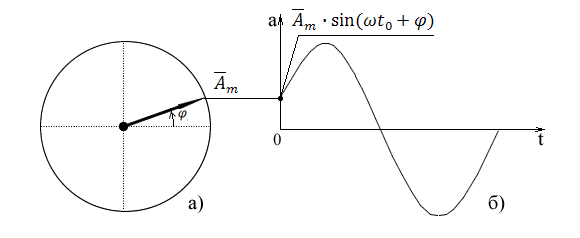 Рис.1. Вращающийся векторС помощью рисунка ясно видно, как с течением времени меняется значение синусоидальной величины. В нашем случае – это величина а на графике, которая может быть, например, входным напряжением. Величина имеет некоторое начальное значение при t = 0 при начальной фазе φ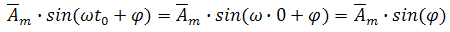 имеет положительное максимальное значение при угле ωt3, когда при времени t3 сумма ωt3 + φ = 90° и соответственно,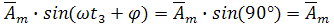 имеет отрицательное максимальное значение при угле ωt7, когда при времени t7 сумма углов ωt7 + φ = 270° и, соответственно,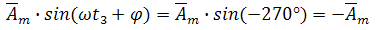 и имеет два нулевых значения при ωtn + φ = 0, когда ωtn = —φ (на рис.1 эта область не показана и находится слева от начала координат)и тогда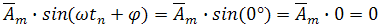 и имеет нулевое значение при угле ωt11, когда при времени t11 сумма ωt11 + φ = 360° и соответственно,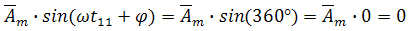 Именно по такому закону и меняется привычное нам переменное напряжение 220 В, изменяясь по синусоидальному закону от  значения  0 В до максимальных 311 В и обратно.2. Другая форма представления – это комплексное число. Чтобы представить ранее рассмотренную форму представления синусоидальной величины, которая имеет некоторую начальную фазу φ, создают комплексную плоскость в виде графика зависимости двух величин (рис.2)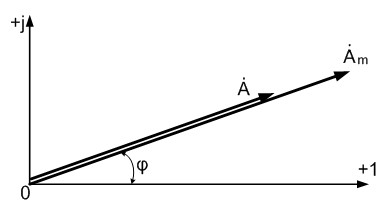 Рис.2. Комплексное число на комплексной плоскостиДлина вектора Am на такой комплексной плоскости равна амплитуде (максимальному значению) рассматриваемой величины. С учетом начальной фазы φ такое число записывают как .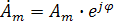 На практике при использовании для расчетов символического (комплексного) метода расчета используют для некоторых удобств не амплитудное значение величины, а так называемое действующее значение. Его величина в корень из двух раз меньше амплитудного и обозначается без индекса m, т.е. равна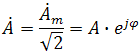 На рисунке выше этот вектор также показан.
Например, при том же нашем напряжении в сети, максимальное значение синусоидально изменяющегося напряжения равно 311 В, а действующее значение, к значению которого мы привыкли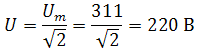 При работе с комплексными числами и расчетов применяют различные формы записи комплексного числа. Например, при сложении комплексных чисел удобнее использовать алгебраическую форму записи таких чисел, а при умножении или делении – показательную форму записи. В некоторых случаях пишут тригонометрическую форму.
Итак, три формы записи комплексного числа:1) показательная форма в виде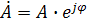 2) тригонометрическая форма в виде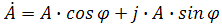 3) алгебраическая форма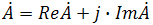 где ReA — это действительная составляющая комплексного числа, ImA — мнимая составляющая.Например, имеем комплексное число в показательной форме вида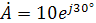 в тригонометрической форме записи это запишется как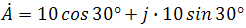 при подсчете получим число, плавно переходящее в алгебраическую форму с учетом того, что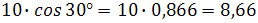 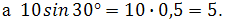 В итоге получим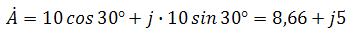 где 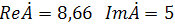 При переходе от алгебраической формы к показательной комплексное число вида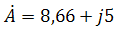 переходит к показательному виду  по следующим преобразованиям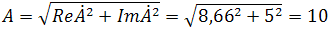 а угол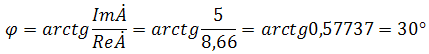 Таким образом, и получим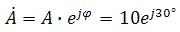 Перейдем к рассмотрению несложных примеров использования  символического, или по-другому, комплексного метода расчета электрических цепей. Составим небольшой алгоритм комплексного метода:Составить комплексную схему, заменяя мгновенные значения ЭДС, напряжений и токов их комплексным видомВ полученной схеме произвольно выбирают направления токов в ветвях и обозначают их на схеме.При необходимости составляют комплексные уравнения по выбранному методу решения.Решают уравнения относительно комплексного значения искомой величины.Если требуется, записывают мгновенные значения найденных комплексных величин.Пример 1. В схеме рис.3 закон изменения ЭДС e = 141sin*ωt. Сопротивления R1 = 3 Ом, R2 = 2 Ом, L = 38,22 мГн, С = 1061,6 мкФ. Частота f = 50 Гц. Решить символическим методом. Найти ток и напряжения на элементах. Проверить 2-ой закон Кирхгофа для цепи.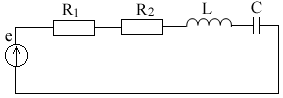 Рис.3. Схема с последовательным соединением элементовСоставляем комплексную схему, обозначив комплексные токи и напряжения (рис.4):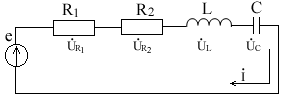 Рис.4. Схема с комплексными обозначениямиПо закону Ома ток в цепи равен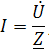 где U — комплексное входное напряжение, Z — полное сопротивление всей цепи. Комплекс входного напряжения находим как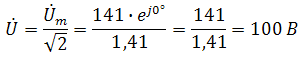 Пояснение: здесь начальная фаза  φ = 0°, так как  общее выражение для мгновенного значения напряжение вида при  φ = 0° равно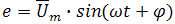 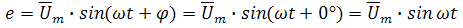 Соответственно, комплекс входного напряжения в показательной форме запишется как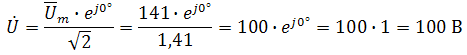 Полное комплексное сопротивление цепи в общем виде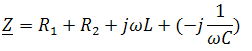 Находим комплексное сопротивление индуктивности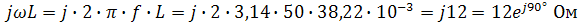 Находим комплексное сопротивление емкости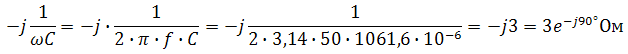 Соответственно, общее комплексное сопротивление цепи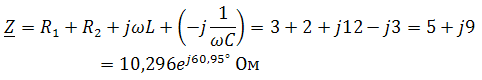 Ток в цепи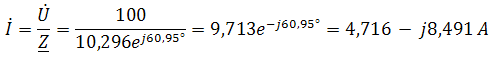 Комплексные напряжения на элементах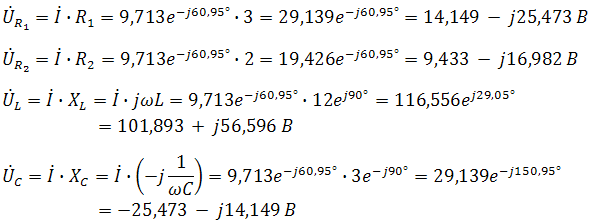 Проверяем второй закон Кирхгофа для замкнутого контура, т.е. должно выполняться равенство 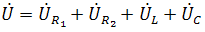 Проверяем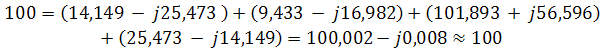 С небольшим расхождением из-за округлений промежуточных вычислений всё верно.Пример 2. В электрической цепи (рис.5) однофазного синусоидального тока, схема и параметры элементов которой заданы для каждого варианта в таблице, определить:
1)  полное сопротивление электрической цепи и его характер;
2)  действующие значения токов в ветвях;
3) показания вольтметра и ваттметра;Исходные данные: Е = 220 В, f = 50 Гц, L1 = 38,2 мГн, R2 = 6 Ом, С2 = 318 мкФ, L2 = 47,7 мГн, R3 = 10 Ом, С3 = 300 мкФ.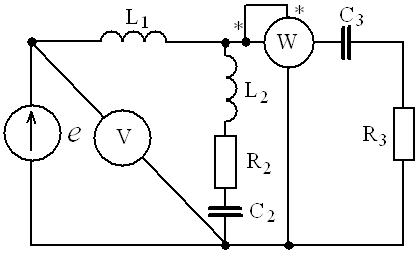 Рис.5.Цепь однофвзного синусоидального токаРешение:
1.  Находим комплексные сопротивления ветвей и всей цепи:
Учитываем, что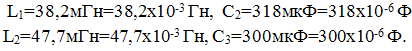 Комплексное сопротивление первой ветви: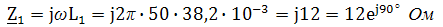 Комплексное сопротивление второй ветви: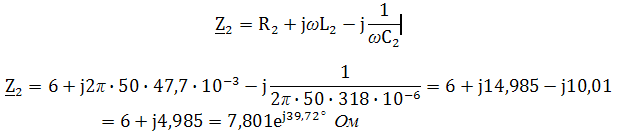 Комплексное сопротивление третьей ветви: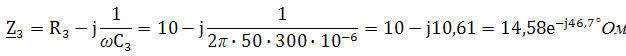 Общее сопротивление цепи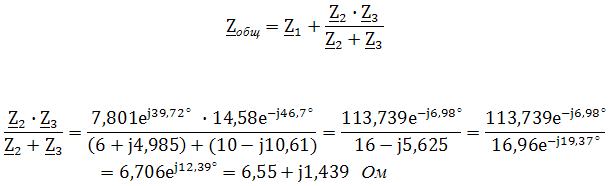 Откуда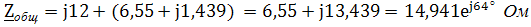 — нагрузка носит активно-индуктивный характер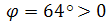 2. Находим действующие значения токов в ветвях: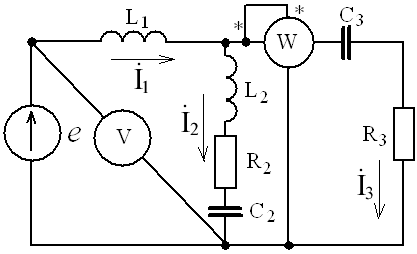 Рис.6. Схема с обозначенными комплексными токами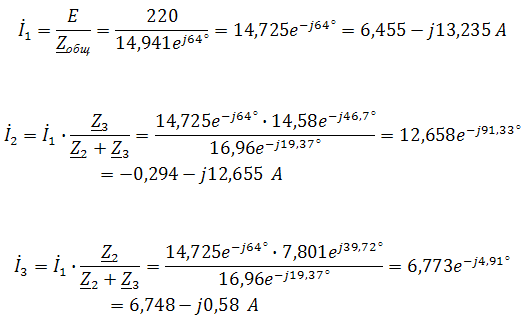 Действующие значения, соответственно,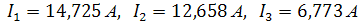 3. Определим показания приборов:
Вольтметр подключен по схеме параллельно источнику питания. Соответственно его показание равно:
U=220 В
Ваттметр включен токовой обмоткой в разрыв третьей ветви, а обмоткой напряжения также к выводам третьей ветви, измеряя, таким образом,  активную мощность третьей ветви. Эта мощность равна мощности на сопротивлении R3. Его показания: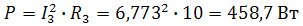 Задачи для самостоятельного решения:	Необходимо определить общий ток в разветвленной цепи переменного тока, представляя физические величины в комплексном виде. 2.  Начертить принципиальную схему своего варианта.                  варианты № 1,7,13,19,25                         варианты № 2,8,14,20                               i2        R2        Xc2                                                              i2     R2      XL2 i1          R1         ХL1                                                        i1           R1          XL1     Xc1                                                                u                             i3        R3          XL3          Xc3                        u                               i3      R3            Xc3                  варианты № 3,9,15,21                        варианты № 4,10,16,22                               i2                  R2                                                              i2     R2    Xc2      XL2 i1          R1         Хc1                                                        i1                R1                                                                               u                             i3        R3          XL3          Xc3                        u                         i3      R3             XL3                  варианты № 5,11,17,23                       варианты № 6,12,18,24                               i2                  R2            Хc2                                                 i2     R2    Xc2      XL2 i1                 R1                                                                 i1           R1        XL1                                                                               u                             i3        R3          XL3          Xc3                        u                         i3                R3                                                                                                                       3. Переписать из таблицы данные своего варианта, которые выбираются в соответствии со схемой варианта.       4.  Выполнить расчет, в соответствии с предлагаемым методом, применяя следующие формулы:              Z = √ R2 + XL2  ;  Z = √ R2 + Xc2  ;   Z = √ R2 + (XL -  Xc)2  ; tgφ = XL / R;  tgφ = Xc / R;  tgφ = (XL-Xc) / R;  Z = R + j(XL – Xc);  Z = R + jXL ;  Z = R - jXc; Z = |Z|ejφ; U= Um/√2     Z23 = Z2Z3/(Z2+Z3) ;  İ = U/Z                                                                     5.  Исходные данные.                                                                                  Задание необходимо выполнить до 28.12.2020 и выслано на электронную почту yana.makshanowa@yandex.ru ИСХОДНЫЕ ДАННЫЕ ИСХОДНЫЕ ДАННЫЕ ИСХОДНЫЕ ДАННЫЕ ИСХОДНЫЕ ДАННЫЕ ИСХОДНЫЕ ДАННЫЕ ИСХОДНЫЕ ДАННЫЕ ИСХОДНЫЕ ДАННЫЕ ИСХОДНЫЕ ДАННЫЕ ИСХОДНЫЕ ДАННЫЕ ИСХОДНЫЕ ДАННЫЕ ИСХОДНЫЕ ДАННЫЕ№ № вариантаR1R2R3XL1XL2XL3Xc1Xc2Xc3U№ № вариантаОмОмОмOмОмОмОмОмОмB1,2,3,4,5620152532171511252007,8,9,10,1110151811312520141130013,14,15,16,177102031252226162725019,20,21,22,231581040283016101222025, 6, 12, 18, 2420617473324141918320